_____________________NATIONAL ASSEMBLY QUESTIONS FOR WRITTEN REPLY1972.	Mr A P van der Westhuizen (DA) to ask the Minister in The Presidency:What number of legal invoices did each (a) national and (b) provincial department not pay within the prescribed 30 days of receipt of the specified invoices as at (i) 30 June 2014, (ii) 30 June 2015 and (iii) 30 June 2016?							NW2283EReply: The tables below show the number of valid invoices not paid within the prescribed 30 days by both the national and provincial departments. The information is presented in terms of (i) invoices paid after 30 days (i.e. although paid, it was not paid within the prescribed 30 days period) and (ii) invoices older than 30 days not yet paid as at the indicated dates. 		Table 1: National Departments:Table 2: Provincial Departments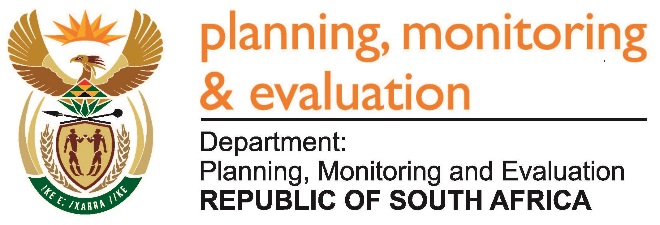 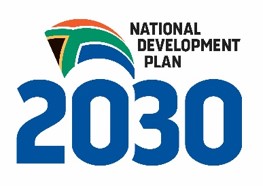 Private Bag X944, PRETORIA, 0001. Union Buildings East Wing, Government Avenue, PRETORIATel: 012 312 0307.  www.dpme.gov.zaPrivate Bag X944, PRETORIA, 0001. Union Buildings East Wing, Government Avenue, PRETORIATel: 012 312 0307.  www.dpme.gov.zaInvoices paid after 30 daysInvoices paid after 30 daysInvoices older than 30 days not paidInvoices older than 30 days not paidJune 2014116June 201458June 201513803June 20154544	June 201617668June 201612870Invoices paid after 30 daysInvoices paid after 30 daysInvoices older than 30 days not paidInvoices older than 30 days not paidJune 20140June 20140June 201530466June 201532339June 201629306June 201639833